									-สำหรับเจ้าหน้าที่-หมายเลขสมาชิก…………………ประเภทสมาชิก……………………ใบสมัครสมาชิก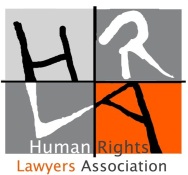 สมาคมนักกฎหมายสิทธิมนุษยชน (สนส.)   Human Rights Lawyers Association (HRLA)วัน ………. เดือน …………………… พ.ศ. …………ชื่อ (นาย,นาง,นางสาว) ……………………………………………… นามสกุล …………………………………………………………อายุ ………...อาชีพ …………………………………………………………………………… วัน/เดือน/ปี เกิด………………../…………………../…………………ที่อยู่ตามทะเบียนบ้าน บ้านเลขที่ .….... หมู่ ….... ชื่อหมู่บ้าน ………..……………………………………… ซอย …..………………………             ถนน ……………………………………… ตำบล/แขวง ………………………………………… อำเภอ/เขต ………………………………………… จังหวัด …………………………………………… รหัสไปรษณีย์ ………………………….. โทรศัพท์บ้าน ………………………………………….. โทรศัพท์มือถือ  ……………………………………………………………………..  E-mail …………………………………………………………….สถานที่ทำงาน (ชื่อหน่วยงาน) …………………………………………… เลขที่ …………………หมู่ที่ …………………ซอย…………………ถนน …………………………………… ตำบล/แขวง …………………………………… อำเภอ/เขต ……………………………………………… จังหวัด ……………………………………………… รหัสไปรษณีย์ …………………………… โทรศัพท์ ……………………………………… โทรสาร …………………………………………………………… website ………………………………………………………………………………สถานที่สำหรับติดต่อที่สะดวกที่สุด ( ) ที่อยู่ตามทะเบียนบ้าน ( )  ที่ทำงาน ( ) ที่อยู่อื่น ๆ โปรดระบุบ้านเลขที่ ……………… หมู่ ……………………… ซอย …………………………… ถนน …………………………… ตำบล/แขวง ……………………………………………… อำเภอ/เขต …………………………………… จังหวัด …………………………………… รหัสไปรษณีย์ ……………………………………………… จบการศึกษาระดับ …………………………… สาขา …………………………………… จากสถาบันการศึกษา  …………………………………สะดวกรับข้อมูลทาง ( ) โทรศัพท์ ( ) โทรสาร ( ) E-mail ( ) จดหมาย ( ) Facebook ( ) อื่นๆ ระบุ ………………………………ความเชี่ยวชาญ/ความสนใจ เฉพาะด้าน ข้าพเจ้ามีความเชี่ยวชาญด้าน …………………………………………………………………………………………………………………ข้าพเจ้าสนใจประเด็น………………………………………………………………………………………………………………………………ข้าพเจ้าเคยเข้าร่วมกิจกรรมในองค์กรประชาสังคมหรือองค์กรเอกชน คือ………………………………………………………………………………………………………………………………………………………………………………………………………………………………………………………………………………………………………………………………………………………………………………………………………………ข้าพเจ้าขอสมัครเป็นสมาชิกสมาคมฯ และสนใจเข้าร่วมกิจกรรมของสมาคมฯ ในด้าน (เลือกได้มากกว่า 1 เลือก)( ) ด้านข้อมูล งานศึกษาวิจัยและเผยแพร่หลักการสิทธิมนุษยชน ( ) ด้านผลักดันการปฏิรูปกฎหมายให้สอดคล้องกับหลักสิทธิมนุษยชน( ) ด้านการส่งเสริมสนับสนุนและคุ้มครองให้ประชาชนเข้าถึงกระบวนการยุติธรรม/คดียุทธศาสตร์( ) ด้านพัฒนาศักยภาพนักกฎหมายสิทธิมนุษยชนและเครือข่ายด้านสิทธิมนุษยชน( ) ด้านงานรณรงค์และสื่อสารต่อสาธารณะ			( ) ด้านการระดมทุน และด้านการต่างประเทศข้าพเจ้าขอสมัครเป็นสมาชิกประเภท ( ) สมาชิกวิสามัญ ( ) สมาชิกสามัญข้าพเจ้ายินดีชำระค่าสมัครสมาชิก จำนวน 100 และค่าบำรุงสมาคม เป็นรายปี จำนวน 500 บาท ต่อปีและขอรับรองว่าข้อมูลดังกล่าวข้างต้นเป็นความจริงทุกประการ และขออนุญาตให้ทางสมาคมเก็บข้อมูลของข้าพเจ้าในฐานข้อมูลสมาชิกของสมาคมนักกฎหมายสิทธิมนุษยชน โดยข้าพเจ้ารับทราบและยินดีปฏิบัติตามสิทธิและหน้าที่ของสมาชิกสมาคมนักกฎหมายสิทธิมนุษยชนลงชื่อ ………………………………………………………………….. ผู้สมัคร(…………………………………………………………………..)สมาชิกของ ( สนส.) มี 3 ประเภท คือ สมาชิกวิสามัญ ได้แก่ บุคคลหรือนิติบุคคล ที่มีความสนใจรับข่าวสารและเข้าร่วมกิจกรรมของ สนส .สมาชิกสามัญ ได้แก่ นักกฎหมายและนักสิทธิมนุษยชนที่มีอุดมการณ์สอดคล้องกันในการที่จะร่วมกันทำงานเกี่ยวข้องด้านกฎหมายสิทธิมนุษยชนในประเด็นต่างๆ ของ สนส. สมาชิกกิตติมศักดิ์ ได้แก่ บุคคลที่มีผลงานด้านสิทธิมนุษยชนเป็นประจักษ์ หรือเป็นผู้ที่ส่งเสริมและสนับสนุนการทำงานของ สนส. หรือผู้ที่ได้รับการแต่งตั้งเป็นที่ปรึกษา สนส. โดยคณะกรรมการ สนส. มีมติให้เชิญเข้ามาเป็นสมาชิกกิตติมศักดิ์ขั้นตอนการสมัครสมาชิกกรอกข้อมูลในใบสมัคร สนส. ให้ครบถ้วนสำเนาภาพถ่ายบัตรประจำตัวประชาชนพร้อมรับรองสำเนา 1 ฉบับ พร้อมรูปถ่ายหน้าตรงไม่สวนแว่นตาดำ  จำนวน 2 รูปยื่นใบสมัครด้วยตนเองและชำระค่าสมาชิก ที่สำนักงาน สนส. หรือสมัครทางไปรษณีย์ พร้อมชำระค่าสมัครสมาชิก ไปที่ บัญชี “สมาคมนักกฎหมายสิทธิมนุษยชน” ธนาคารกรุงไทย สาขา รัชดาภิเษกขห้วยขวาง เลขที่บัญชีออมทรัพย์ 091-0-26372-8 และส่งสำเนาการโดนพร้อมใบสมัครไปที่ สมาคมนักกฎหมายสิทธิมนุษยชน (สนส.) 109 ซอย สิทธิชน ถนน สุทธิสารวินิจฉัย แขวงสามเสนนอก เขตห้วยขวาง กรุงเทพฯ  10310การเป็นสมาชิกของผู้สมัครให้เริ่มนับตั้งแต่วันที่ คณะกรรมการ สนส. อนุมัติ โดยให้นายทะเบียนแจ้งมติและการลงทะเบียนรับเข้าเป็นสมาชิกไปยังผู้สมัครสิทธิและหน้าที่ของสมาชิกมีสิทธิเสนอความคิดเห็นเกี่ยวกับการดำเนินการของ สนส. ต่อคณะกรรมการ สนส.และที่ประชุมใหญ่มีสิทธิเข้าร่วมประชุมใหญ่ของ สนส.สมาชิกมีสิทธิได้รับการเลือกตั้ง หรือแต่งตั้งเป็นกรรมการ อนุกรรมการ หรือคระทำงานต่างๆ ของ สนส. และมีสิทธิออกเสียงลงมติต่างๆ ใน ที่ประชุมได้คนละ 1 คะแนนเสียง เว้นแต่ข้อบังคับนี้จะกำหนดไว้เป็นอย่างอื่น เฉพาะสมาชิกสามัญที่มีสมาชิกภาพเป็นเวลาอย่างน้อย 3 เดือน เท่านั้น จึงจะมีสิทธิรับเลือกตั้งหรือลงคะแนนเลือกตั้งคณะกรรมการ สนส.สมาชิกสามัญมีสิทธิเข้าชื่อร่วมกันอย่างน้อย 1 ใน 5 ของสมาชิกสามัญทั้งหมด ทำหนังสือร้องขอต่อคณะกรรมการ สนส. ให้จัดประชุมใหญ่วิสามัญได้มีหน้าที่ปฏิบัติตาม หลักการ วัตถุประสงค์ ข้อบังคับ ระเบียบปฏิบัติและมติของที่ประชุมใหญ่ สนส.มีหน้าที่ให้ความร่วมมือและสนับสนุนการดำเนินการต่างๆ ของ สนส. ให้บรรลุวัตถุประสงค์มีหน้าที่เผยแพร่แนวคิดและผลงานของ สนส. ให้เป็นที่รู้จักอย่างแพร่หลายมีสิทธิติดตามตรวจสอบทรัพย์สินและการบริหารงานของคณะกรรมการ สนส. ให้เป็นไปตาม ข้อบังคับระเบียบปฏิบัติและนโยบายของมติที่ประชุมใหญ่ภายใต้ขอบเขตแห่งหลักการและวัตถุประสงค์ของ สนส.สอบถามเพิ่มเติม  E-mail hrla2008@gmail.com  ดูรายละเอียดได้ที่ http://naksit.net/คำรับรองของสมาชิกปัจจุบันข้าพเจ้า นาย/นาง/นางสาว ……………………………………………… นามสกุล ……………………………………….ขอรับรอง นาย/นาง/นางสาว ……………………………………..…… นามสกุล ……………………………………….มีความเหมาะสมที่จะเป็นสมาชิกของ สนส. ด้วยเหตุผลดังนี้ ……………………………………..……………………………………..………………………………………..……………………………………..…………………………………..………………………………………………………………………………………………..………………………………………..…………………………………………..……………………………………………………ลงชื่อ  ……………………………………..……  นายทะเบียน(                                               )